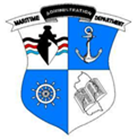 MARITIME ADMINISTRATION DEPARTMENTPORT SECURITY SECTIONELEMENTS OF THE PORT FACILITY SECURITY PLAN 								M-I-SP-6Minimum Requirements(ISPS Code, Part A 16.3)Recommended(ISPS Code, Part B 16.8)Measures to prevent weapons, dangerous substances or devices from entering the port facility or boarding a ship The role and structure of the port facility’s security organization Measures to prevent unauthorized access to the facility or ships Duties, responsibilities and training requirements of all port facility security personnel Procedures for responding to security threats or breaches The port facility security organization’s links with other national and local authorities with security roles Procedures for responding to Contracting Government security instructions for Sec. Level 3 Communications systems Procedures for evacuation in case of security threats or breaches Procedures or safeguards to allow continuous communications Duties of port facility security personnel Procedures to protect security sensitive information (paper or electronic) Procedures for interfacing with ship security activities Procedures to assess continuing effectiveness of security measures Procedures for periodic review of the plan and updating Procedures to allow submission and assessment of reports on security breaches Procedures for reporting security incidents Procedures related to cargo handling Identification of the PFSO and their 24 hour contact information Procedures covering ships’ stores delivery Measures to ensure security of information in the plan Procedures to maintain/update records of dangerous goods or substances Measures to ensure security of cargo and cargo handling equipment Means of alerting waterside patrols and specialist search teams Procedures for auditing the security plan Procedures for assisting ship security officers in confirming identities for those boarding ships Procedures for responding if a ship security alert is activated Procedures for facilitating shore leave for crewmembers and access by seafarer welfare organizations Procedures for facilitating shore leave for crewmembers and access by seafarer welfare organizations 